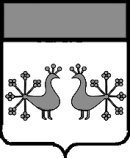 Ивановская областьВерхнеландеховский муниципальный районА Д М И Н И С Т Р А Ц И Я ВЕРХНЕЛАНДЕХОВСКОГО МУНИЦИПАЛЬНОГО РАЙОНАП О С Т А Н О В Л Е Н И Еот   14. 04. 2017    №   130  – ппос. Верхний ЛандехО Плане мероприятий по улучшению демографической ситуации в Верхнеландеховском муниципальном районе на 2017-2020 годы 	В соответствии с Федеральным законом от 06.10.2003 № 131-ФЗ «Об общих принципах организации местного самоуправления в Российской Федерации», в целях создания условий по улучшению демографической ситуации на территории Верхнеландеховского муниципального района1. Утвердить   план мероприятий по улучшению демографической ситуации в Верхнеландеховском муниципальном районе на 2017-2020 годы (далее – План).2. Органам и организациям, ответственным за исполнение мероприятий Плана, предоставлять информацию о ходе реализации мероприятий Плана в отдел культуры, молодежной политики и спорта администрации района в сроки до 16 июля и 16 января ежегодно.3. Контроль за исполнением настоящего постановления возложить на заместителя главы администрации района, руководителя аппарата В.Н.Шашину. Глава  Верхнеландеховскогомуниципального района:                                                               Н.В. ЖУКОВ                                       Утвержденпостановлением администрацииВерхнеландеховского муниципального районаот   14. 04. 2017   № 130 - п(приложение)План мероприятий по улучшению демографической ситуации в Верхнеландеховском муниципальном районе на 2017-2020 годыМероприятияСрок исполненияОжидаемый результатОтветственные исполнители мероприятий1. Мероприятия, направленные на повышение уровня рождаемости1. Мероприятия, направленные на повышение уровня рождаемости1. Мероприятия, направленные на повышение уровня рождаемости1. Мероприятия, направленные на повышение уровня рождаемостиУвеличение числа молодых семей приобретших жилье в рамках реализации на территории муниципального района подпрограммы «Обеспечение жильем молодых семей» федеральной целевой программы «Жилище» на 2011-2015 годы.2017-2020 годыУвеличение числа молодых семей приобретших жилье в рамках реализации программыУправление муниципального хозяйства администрации районаУвеличение числа молодых семей приобретших жилье в рамках реализации на территории муниципального района подпрограммы «Государственная поддержка граждан в сфере ипотечного жилищного кредитования»2017-2020 годыУвеличение числа молодых семей приобретших жилье в рамках реализации программыУправление муниципального хозяйства администрации района Предоставление бесплатных земельных участков для индивидуального жилищного строительства или организации личного подсобного хозяйства женщинам родившим (усыновившим) третьего ребенка ли последующих детей, мужчинам, являющимся единственным усыновителями троих и более детей2017-2018 годыУвеличение числа молодых семей приобретших жилье в рамках реализации программыУправление социально-экономического развития администрации районаУчастие в организации отбора малоимущих семей для оказания им государственной социальной помощи на основе «социального контракта»2017-2020 годыПоддержка семей с детьми, находящихся в трудной жизненной ситуацииАдминистрация района, администрации сельских поселенийОбеспечение отдельными мерами социальной поддержки многодетных семей: - 50% родительская плата за детей из многодетных семей, посещающих дошкольные  образовательные учреждения района;- организация бесплатного питания детей из многодетных семей в учебных заведениях района;- предоставление (первоочередное) бесплатных путевок для организации летнего отдыха детей из многодетных семей;- 50% родительская плата за детей из многодетных  семей, посещающих детскую музыкальную школу.2017-2020 годыПовышение качества жизни многодетных семейОтдел образования администрации районаОрганизация работы с работодателями по созданию дополнительных гарантий и преимуществ для работников с семейными обязанностями (оказание финансовой поддержки в виде материальной помощи при рождении ребенка, предоставление преимущественного права на очередной оплачиваемый отпуск в летнее время женщинам с детьми до 14 лет, предоставление оплачиваемого для отдыха 1 сентября)2017-2020 годыФормирование среды, доброжелательной к работникам с семейными обязанностямиУправление социально-экономического развития администрации районаОбеспечение всех детей в возрасте от 1,5 до 7 лет услугами дошкольных образовательных учреждений2017-2020 годыСоздание условий для увеличения рождаемостиОтдел образования администрации районаОрганизация летней оздоровительной кампании для детей и подростков района, в том числе, для детей, семьи которых, находятся в трудной жизненной ситуации2017-2020 годыСоздание мотивационных механизмов у детей для получения знанийОтдел образования администрации районаСовершенствование организации горячего питания обучающихся и воспитанников в общеобразовательных учреждениях района.2017-2020 годыСоздание благоприятных условий в учреждениях образования для обучения детей и подростковОтдел образования администрации районаОрганизация бесплатного питания для обучающихся 1-4 классов2017-2020 годыСоздание благоприятных условий в учреждениях образования для обучения детей младшего школьного возрастаОтдел образования администрации района2. Мероприятия по снижению смертности за счет улучшений условий охраны труда2. Мероприятия по снижению смертности за счет улучшений условий охраны труда2. Мероприятия по снижению смертности за счет улучшений условий охраны труда2. Мероприятия по снижению смертности за счет улучшений условий охраны трудаРегулярное рассмотрение трехсторонней комиссией состояния условий и охраны труда, выполнения сторонами социального партнерства обязательств по улучшению условий и охраны труда2017-2020 годыУлучшение условий труда и качества жизни семей, имеющих детейТрехсторонняя комиссияОрганизация профессиональной подготовки, переподготовки и повышения квалификации женщин в период отпуска по уходу за ребенком до достижения им возраста 3 лет (в рамках Программы содействия занятости и снижения напряженности на рынке труда)2017-2020 годыУлучшение условий труда и качества жизни семей, имеющих детейОтдел занятости населения пос. Верхний Ландех при содействии администрации районаРазработка и реализация межведомственного плана мероприятий по предупреждению производственного травматизма на территории Верхнеландеховского муниципального района на период до 2020 года2017-2020 годыСнижение уровня производственного травматизма и производственной заболеваемостиУправление социально-экономического развития администрации района3. Мероприятия, направленные на формирование мотивации к здоровому образу жизни, занятию физкультурой и спортом3. Мероприятия, направленные на формирование мотивации к здоровому образу жизни, занятию физкультурой и спортом3. Мероприятия, направленные на формирование мотивации к здоровому образу жизни, занятию физкультурой и спортом3. Мероприятия, направленные на формирование мотивации к здоровому образу жизни, занятию физкультурой и спортомОрганизация и проведение массовых физкультурных мероприятий, пропагандистских акций, направленных на стимулирование населения к ведению здорового образа жизни 2017-2020 годыУвеличение продолжительности и качества жизни Отдел культуры, молодежной политики и спорта, отдел образованияПроведение массовых мероприятий, направленных на профилактику потребления населением алкогольной продукции и табака2017-2020 годыУвеличение продолжительности и качества жизни Отдел культуры, молодежной политики и спорта, отдел образованияОрганизация работы и внедрение Всероссийского физкультурно-спортивного комплекса «Готов к труду и обороне» среди взрослого населения2017-2020 годыПовышение уровня физической подготовленности населения, увеличение доли лиц, выполнивших нормативы ГТООтдел культуры, молодежной политики и спортаРеализация мероприятий, направленных на совершенствование физкультурно-спортивной работы среди сельского населения2017-2020 годыУвеличение доли жителей, систематически занимающихся физической культурой и спортомОтдел культуры, молодежной политики и спорта, администрации сельских поселенийПроведение летней оздоровительной кампании детей под девизом «Мы – за здоровый образ жизни»2017-2020 годыФормирование у детей системы ценностных ориентиров, направленных на укрепление и сохранение здоровьяОтдел культуры, молодежной политики и спорта, отдел образованияПроведение мероприятий, направленных на профилактику и предупреждение употребления несовершеннолетними спиртных напитков, психотропных и токсических веществ в рамках межведомственной профилактической операции «Здоровый образ жизни»2017-2020 годыВыявление фактов употребления подростками спиртосодержащей продукции, токсических и наркотических веществ, семейного неблагополучия, оказание семьям и детям необходимой социальной,  медицинской и иной помощиОтдел культуры, молодежной политики и спорта, отдел образованияПроведение районных социально-значимых мероприятий, направленных на укрепление института семьи, возрождение и сохранение духовно-нравственных традиций в семейных отношениях2017-2020 годыПовышение престижа семьи и семейных ценностейОтдел культуры, молодежной политики и спортаПроведение мероприятий, направленных на пропаганду здорового образа жизни, совместного семейного отдыха родителей и детей   в рамках муниципальных программ «Молодое поколение», «Развитие физической культуры и спорта в Верхнеландеховском муниципальном районе»2017-2020 годыПовышение престижа семьи и семейных ценностейОтдел культуры, молодежной политики и спортаЦикл духовных бесед «Семья – малая церковь»2017-2020 годыУкрепление семейных отношенийОтдел культуры, молодежной политики и спортаОрганизация работы  семейных клубов, клубов молодых мам и иных объединений2017-2020 годыУкрепление семейных отношений  и сохранение здоровья в семьеОтдел культуры, молодежной политики и спорта4. Информационно-аналитическое и методическое обеспечение проведения демографической политики4. Информационно-аналитическое и методическое обеспечение проведения демографической политики4. Информационно-аналитическое и методическое обеспечение проведения демографической политики4. Информационно-аналитическое и методическое обеспечение проведения демографической политикиПодготовка и проведение Всероссийской переписи населения на территории Верхнеландеховского муниципального района2018-2020 годыПолучение данных о численности и составе населенияУправление социально-экономического развитияПроведение мониторинга демографической ситуации на территории Верхнеландеховского муниципального  района2017-2020 годыОперативная оценка демографической ситуацииУправление социально-экономического развитияПубликация цикла статей, направленных на пропаганду семейных отношений, рождения детей, профилактику абортов2017-2020 годыФормирование ценностных ориентиров, направленных на укрепление семейных отношений  и сохранение здоровья в семьеОтдел культуры, молодежной политики и спорта, районная газета «Сельские зори»Информирование населения о федеральных, региональных и муниципальных мерах поддержки семей с детьми и в связи с рождением детей2017-2020 годыСтимулирование рождаемости посредством пропаганды семейных ценностей и информирования населения о мерах социальной поддержкиАдминистрация района, администрации сельских поселений